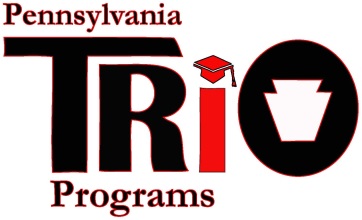 PA TRIO Scholarship Student Requirement GuidelinesSPECIAL NOTE TO PROJECT DIRECTORS/NOMINATORS:  Please review and provide a copy of these guidelines directly to your student nominee.The Scholarship Committee requires all nominees to complete two parts of the 2020 PA TRIO Scholarship Application/Nomination process.  Below you will find a description of each part and the focal points to address in each one.  Each nominee will provide his or her TRIO Director/Nominator with these requirements in order to make the nomination valid.  If these are not included with the nomination form, the nominee will be excluded from further consideration. Please make sure that you address all focal points and that you follow the format criteria and requirements listed in the boxes below. PART #1:  ESSAYHow has your participation in a TRIO program helped you to become the person that you are today and will be in the future? Include the following three focal points and any additional information you would like to share with the Scholarship Committee:1.	Achieving academic goals2.	Personal growthWhere you see yourself in five (5) years*IMPORTANT!  Please do NOT name specific TRIO programs in your essay.For example, write “Being a part of a TRIO program…” instead of “Being a part of the Upward Bound program...”PART #1:  FORMATTING CRITERIA & REQUIREMENTSAppropriate grammar use and spellingMust be typed and submitted as a Word document 1 inch margins (top/bottom, left/right)Double-spacedMinimum of 400 words – maximum of 500 wordsFont: 12-point  Times New Roman or ArialPART #2:  LIST OF ACTIVITIES & AWARDSUsing only the last 5 years as a time frame, list the activities in which you have participated, leadership positions you have held, and awards and honors you have received.Activities, awards, honors, and leadership positions should be ones that have contributed to your growth as an individual and could be academic, extra-curricular, and/or community in nature.PART #2:  FORMATTING CRITERIA & REQUIREMENTSPlease LIST your activities. This part is not an essayUse only the last 5 years as a time frameMust be typed and submitted as a Word document1 inch margins (top/bottom, left/right)Double spacedFont: 12-point Times New Roman or Arial